RPS WG (PD1)/N19R1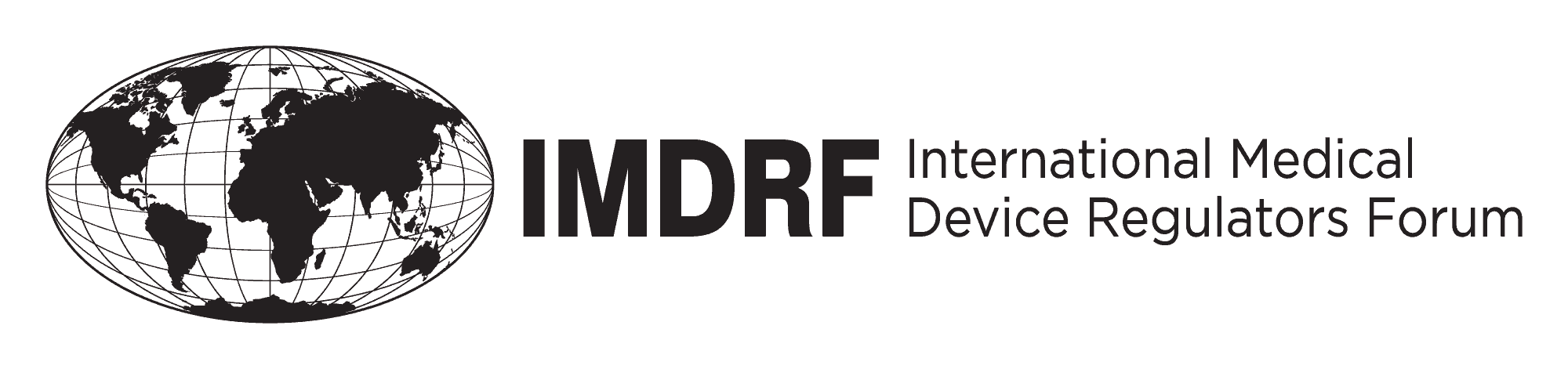 PROPOSED DOCUMENT	International Medical Device Regulators Forum   Title: Common Data Elements for Medical Device Identification   Authoring Group: IMDRF RPS Working Group   Date: 8 July, 2015PrefaceThe document herein was produced by the International Medical Device Regulators Forum (IMDRF), a voluntary group of medical device regulators from around the world.  The document has been subject to consultation throughout its development.There are no restrictions on the reproduction, distribution or use of this document; however, incorporation of this document, in part or in whole, into any other document, or its translation into languages other than English, does not convey or represent an endorsement of any kind by the International Medical Device Regulators Forum.IntroductionThe International Medical Device Regulators Forum (IMDRF) was conceived in February 2011 as a forum to discuss future directions in medical device regulatory harmonization. It is a voluntary group of medical device regulators from around the world who have come together to build on the strong foundational work of the Global Harmonization Task Force (GHTF). The Forum will accelerate international medical device regulatory harmonization and convergence. Regulators require submission of device identification information at different points in the regulatory lifecycle of a medical device. Structured device identification information is now or expected in the future to be included as part of pre-market submission, post-marketing distribution and use (disposal and discard), adverse event/vigilance reporting, and recall. In future postmarket activities, a Unique Device Identification (UDI) system is expected to capture the device identification data elements at the level of a particular device. However, at the point of pre-market submission, specific device identification data elements are not always clearly specified. Therefore it would be useful to establish common data elements, for which values can be provided in the premarket processes and used throughout the lifecycle.  Currently these data elements have not been identified resulting in the lack of a consistent nomenclature, definitions and structure for submission of this identifying information.  Each type of submission may reference the product differently.  For example, a pre-market submission may refer to a product trade name, the data attributes associated with UDI may contain brand name and a recall may refer to proprietary name – all referring to the same device.  The identification information is also often submitted as part of unstructured device regulatory submission forms and other unstructured documents.  The combination of different ways to identify a product and the unstructured way product information is submitted make it difficult over time to reconcile references to the same product (e.g., the same device may be described one way in a pre-market submission and another way in a post-marketing surveillance report).Inconsistency in the format used to identify regulatory products as part of submissions and the lack of a harmonized nomenclature and structure for product identification information, currently result in multiple submissions of data, potential conflicts or inconsistencies in submitted information, and ultimately an inability to compile effective post-market surveillance information about a product.  Lack of a common definition for regulatory product device identification information also increases the risk that, for regulatory purposes, a product may be referenced differently in different countries, which limits the ability to compile data or make comparisons across countries.Consistent use of a standardized common set of structured data elements for submission of regulated product identification information will aid in long-term regulatory convergence by providing a common way for regulators to refer to what is regulated and as a result to track and report unambiguously on the national regulatory status of a product around the world. ScopeThis document outlines the common data elements for medical device identification that may be used through regulatory activities or process (pre-market, and post-market), including the future possibility of electronic regulatory submission of device identification information. This document will cover the harmonization of terms and their definitions– i.e., the focus is on definition.ReferencesThe following references were used in the development of this document:IMDRF/UDI WG/N7 FINAL:2013, UDI Guidance - Unique Device Identification (UDI) of Medical DevicesGHTF/SG1/N70:2011, Label and Instructions for Use for Medical DevicesIMDRF/RPS WG/N13FINAL:2014, In Vitro Diagnostic Medical Device Market Authorization Table of Contents (IVD MA ToC)IMDRF/RPS WG/N9FINAL:2014, Non-In Vitro Diagnostic Device Market Authorization Table of Contents (nIVD MA ToC) GHTF/SG2/N87, An XML Schema for the electronic transfer of adverse event data between manufacturers, authorised representatives and National Competent Authorities (Based on GHTF/SG2/N54: 2006)DefinitionsThis document contains definitions as part of the contents of the document.  Therefore, this section is not applicable.Data Elements Commonly Used thorough the Medical Device Life Cycle  This document identifies preferable data elements that may be used to identify a medical device through its life span.  The data elements resulted from consensus discussions and are still subject to specific regional considerations that are not included in this work item. OverviewFor inclusion in this document, each data element had to meet some minimum criteria to be considered harmonized and common across regions and regulatory life cycles.  First the data element should be used in the identification of the medical device – i.e., the information should be recognizable and identify the medical device.  Second, the data element exists during more than one of the product life cycle phases – and when possible exist in a majority of the life cycle phases.  It is important to note that all data elements may be required or optional and that their use may vary based on the regulatory activity and/or regional requirements.  In summary, all data elements listed as harmonized means that all of the participating Regulators agree that if the data element is relevant in current or future regulatory activities in each jurisdiction, that the term and definition will be considered for use.Although the RPS Common Data Elements Working Group discussed other device related terms – i.e., device characteristics and regulatory tracking information that would be useful in the exchange of information between Regulators and Regulated Industry (and for future use by other stakeholders) there was a determination to only include data elements that aid in device identification at this time.  StakeholdersThe stakeholders involved in the exchange and/or use of data elements to identify a medical device include, but are not limited to the following:RegulatorsRegulated Industry (e.g., Sponsors, Applicants, Manufacturers, Labelers, Suppliers and Distributors, Maintenance/Servicing)Users of Medical Devices (e.g., Hospitals, Physicians, Patients, Consumers)Life Cycle View of Common Data ElementsThe regulatory activities that are involved in the medical device life cycle span the premarket, postmarket and compliance life cycle phases.  These life cycles are important in the evolution of data elements used to identify a medical device throughout its distribution and use (disposal and discard).Figure 1: Life Cycle Phases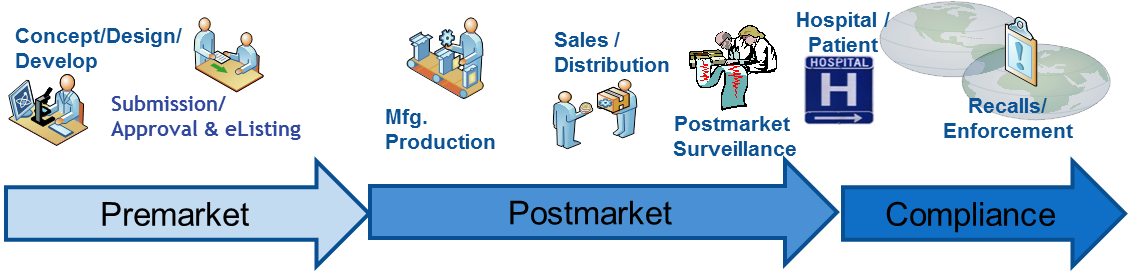 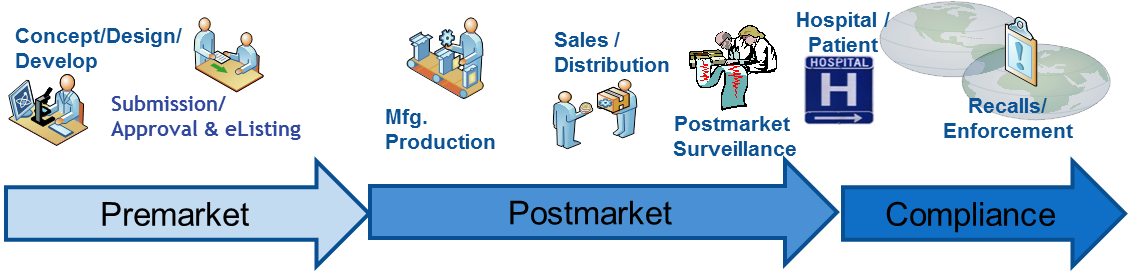 Premarket Life CycleThe premarket life cycle includes regulatory activities associated with preparation or authorization to market a medical device, including but not limited to: submission of a request for regulatory feedback, submission of a request to perform clinical studies, submission of regulatory product information to support an application or notification of marketing a device (e.g., submissions of data to ensure safety and effectiveness), labeling information, and any relevant registration or listing information.Postmarket Life CycleThe post market life cycle includes activities that follow certain requirements and regulations to ensure safety and effectiveness once devices are on the market. Medical device manufacturers as well as other firms involved in the distribution of devices are responsible for maintaining tracking systems (e.g., unique device identification and supply chain tracking), reporting of device malfunctions, and reporting serious injuries and adverse events. Regulators are responsible for postmarket surveillance signal detection, signal assessment, authorizing risk management activities and review of post market commitments.Compliance Life CycleThe compliance life cycle includes activities to ensure that medical device manufacturers are complying with medical device regulatory requirements for the medical device in the countries or jurisdictions where it is intended to be made available or sold, and includes monitoring and auditing activities. When a medical device manufacturer fails to comply with these requirements they may either take voluntary actions to correct the violation (e.g., product withdrawal), or regulatory action may be taken that may include removal of marketing authorization, risk communications, warning letters and recalls.  The data elements provided in this document appear in alphabetical order.  In addition, the data elements presented do not imply a “requirement” for the exchange and/or use of the data, but only the potential data to identify a medical device at each life cycle phase based on the regulatory requirements in each of the jurisdictions.Table 1: Summary of Data Elements by Life CycleHarmonized Common Data ElementsThe following sections are organized by individual common data elements, and provide the harmonized description of each data element, the life cycle (i.e., usage) and implementation information (e.g., data format and any relevant value sets – i.e., structured, controlled vocabulary).Brand/Trade/Proprietary or Common Name – Type and ValueTypeType of value that identifies the name of the device marketed.ValueThe name under which the device is marketed.  If there is a Brand name, a Brand Name must be provided.  If not, a Trade or Proprietary Name and finally if there is no Brand/Trade/Proprietary, a Common name would be acceptable.Usage Notes: Premarket, Postmarket, ComplianceExamples:Type: Brand NameValue: Brand XBusiness Entity AddressThe physical and/or mailing/postal location of the business entity.Usage Notes: Premarket, Postmarket, ComplianceExamples:123 Main Street | Anywhere, TX 99999-0000 | USA1-1, Yaesu 1-Chome | Chuo-ku, Tokyo 100-8994Level 6 51 Jacobson St | BRISBANE QLD 4000Business Entity IdentifierThe alphanumeric value used to identify the business entity.Usage Notes: Premarket, Postmarket, ComplianceExamples:USFDA: DUNS Number 123456789, FEI NumberANVISA: CNPJ number: 99.999.999/0001-99CHINA: Organization Code: 123456-7; Business license registration number: 123456789012345JAPAN:123456789 (business entity code), 12A3B45678 (MAH license number), AB12345678 (Manufacturer registration number)Australia: Client ID, ARTG NumberBusiness Entity NameThe text value used to identify the business entity.Usage Notes: Premarket, Postmarket, ComplianceExamples:Device Company AABC DevicesBusiness Entity TypeThe value assigned to identify the type of business entity.Usage Notes: Premarket, Postmarket, ComplianceExamples:See Preferred Value set.Component/Embedded Software Name and/or VersionTypeThe type of data being sent for the component/embedded software.ValueProvides the component software (i.e., embedded software) version name and/or version of the device.Usage Notes: Premarket, Postmarket, ComplianceExamples:Version 1.1.17Version 2.0Contains Cells or tissues An value that indicates if the device contains cells or tissues that are intended for implantation, transplantation, infusion, or transfer into a human recipient; Note - this does not include IVDsUsage Notes: Premarket, Postmarket, ComplianceExamples:Not applicable. Control NumberA production identifier indicating the Unit lot or batch for the unit of medical devices; may be synonymous with serial number as well. Usage Notes: Postmarket and ComplianceExamples:55516551555Q Device Identifier (DI)A unique numeric or alphanumeric value specific to a model of a medical device.  The value provided for this data element must be following ISO/IEC standardsUsage Notes: Postmarket and ComplianceExamples:(01)10199912345678(10)A12345(21)XYZ123456789
(01)1019991234567810199912345678Australia: ARTG 123456Device ImageAn image of the medical device to aid in the identification and visualization of the device.Usage Notes: Premarket, Postmarket, ComplianceExamples:None available.Device Risk ClassificationA classification based on rules derived from the potential of a medical device to cause harm to a patient or user (i.e., the hazard it presents).Usage Notes: Premarket, Postmarket, ComplianceExamples:See Preferred Value set.Device TypeTypeThe code system used for device type.CodeThe code used to represent the device type.ValueName of the common device type associated with a nomenclature system.Usage Notes: Premarket, Postmarket, ComplianceExamples:Type: GMDN Code: 99999Value: Sample GMDN NameType: JMDN Code: 12345678Value: Sample JMDN NameExpiration DateThe expiry date of the device. Usage Notes: Postmarket and ComplianceExamples:2020-01-01(01)10199912345678(17)200101(21)XYZ123456789
(17)200101200101KitIndicates that the device is a convenience, combination, in vitro diagnostic (IVD), or medical procedure kit.  Kits are a collection of products, including medical devices, that are packaged together to achieve a common intended use and is being distributed as a medical device.Usage Notes: Premarket, Postmarket, ComplianceExamples:Not applicable.Lot or Batch NumberA value that represents one or more components or finished devices that consist of a single type, model, class, size, composition, or software version that are manufactured under essentially the same conditions and are intended to have uniform characteristics and quality within specified limits. Usage Notes: Postmarket and ComplianceExamples:(01)10199912345678(10)A12345(21)XYZ123456789
(10)A12345A12345Manufacturing DateThe date the device was manufactured. Usage Notes: Postmarket and ComplianceExamples:2015-01-01 (01)10199912345678(11)150101(21)XYZ123456789
(11)150101150101Medical Device System A medical device comprising a number of components or parts intended to be used together to fulfill some or all of the device’s intended functions, and is sold as specified by its manufacturer (e.g., under a single name, or sold as one item).Usage Notes: Premarket, Postmarket, ComplianceExamples:Not applicable.Method of sterilizationIf yes is answered to “requires sterilization before use”, then the method of sterilization should be indicated.Usage Notes: Premarket, Postmarket, ComplianceExamples:Dry Heat, Ethylene Oxide, Steam, H2O2Model/ Version or Catalog/Reference Number – Type and ValueTypeType of value that identifies the medical device's configuration, features, specifications, performance, size and/or composition.ValueAlphanumeric that identifies each device according to its configuration, features, specifications, performance, size and/or composition.Usage Notes: Premarket, Postmarket, ComplianceExamples:Type: Model  Value: X1000Modified Product/Catalog Number for reprocessed devicesThe reprocessor should be assigning a new or modified product or catalog number to reference their handling of device. The new device identification from the reprocessor is important for the tracking purpose. Usage Notes: Postmarket, ComplianceExamples:X1000-A123Need for sterilization before useNeed for sterilization before use? (Yes/No) – If yes, then the method of sterilization should be indicatedUsage Notes: Premarket, Postmarket, ComplianceExamples:Not applicablePackaged sterileIndicates whether or not the device is packaged sterile.  E.g., Packaged sterile? (Yes/No) Usage Notes: Premarket, Postmarket, ComplianceExamples:Not applicableProduction Identifier (PI)A numeric or alphanumeric code that identifies the unit of device production including serial number, lot/batch number, Software as a Medical Device (SaMD) version and manufacturing and/or expiration date. Usage Notes: PostmarketExamples:(01)10199912345678(10)A12345(21)XYZ123456789
(10)A12345(21)XYZ123456789Regulatory Authorization NumberA number which is issued when the medical device is authorized for marketing.Usage Notes: Premarket, Postmarket and ComplianceExamples:USFDA: P009999, P010001/S001, K010001ANVISA: 80009999991, 10009999991Health Canada: 65390Japan: 22700BZX00000000Australia: ARTG 123456Regulatory Authorization StatusThe decision or action of the regulatory activity.Usage Notes: Premarket, Postmarket, ComplianceExamples:Approved, ApprovableReusable - Multi-Patient use deviceThe repeated use or multiple use of any medical device including devices intended for reuse on multiple patients, with reprocessing (cleaning, disinfection or sterilization) between uses.Usage Notes: Premarket, Postmarket, ComplianceExamples:Not applicable.Reusable - Single Patient use deviceThe repeated use or multiple use of any medical device including devices intended for reuse on one patient, with reprocessing (cleaning, disinfection or sterilization) between uses.Usage Notes: Premarket, Postmarket, ComplianceExamples:Not applicable.Serial NumberA unique sequence of numbers or letter in a series used to identify an individual unit of a medical device.Usage Notes: Postmarket and ComplianceExamples:(01)10199912345678(10)A12345(21)XYZ123456789
(21)XYZ123456789XYZ123456789Single UseA single-use device, also referred to as a disposable device, intended for use on one patient during a single procedure. Usage Notes: Premarket, Postmarket, ComplianceExamples:Not applicableSubmission NumberA tracking number which is issued to the regulatory activity when submitted by the applicant.Usage Notes: PremarketExamples:USFDA: P009999/S001/A001, K010001/S001ANVISA: 3590009/15-9Health Canada: 201235Japan:1234567890123Unique Device Identifier (UDI)A series of numeric or alphanumeric characters that is created through a globally accepted device identification and coding standard. The UDI is comprised of the device identifier (DI) and production identifier (PI).   It allows the unambiguous identification of a specific medical device. Usage Notes: Postmarket, ComplianceExamples:	(01)10199912345678(10)A12345(21)XYZ123456789No Appendices available in this documentSectionData ElementApplicable Life Cycle Phase5.4.1Brand/Trade/Proprietary or Common Name – Type and ValuePremarket, Postmarket, Compliance5.4.2Business Entity AddressPremarket, Postmarket, Compliance5.4.3Business Entity IdentifierPremarket, Postmarket, Compliance5.4.4Business Entity NamePremarket, Postmarket, Compliance5.4.5Business Entity TypePremarket, Postmarket, Compliance5.4.6Component/Embedded Software Name and/or VersionPremarket, Postmarket, Compliance5.4.7Contains Cells or tissuesPremarket, Postmarket, Compliance5.4.8Control NumberPostmarket, Compliance5.4.9Device Identifier (DI)Postmarket, Compliance5.4.10Device ImagePremarket, Postmarket, Compliance5.4.11Device Risk ClassificationPremarket, Postmarket, Compliance5.4.12Device TypePremarket, Postmarket, Compliance5.4.13Expiration DatePostmarket, Compliance5.4.14KitPremarket, Postmarket, Compliance5.4.15Lot or Batch NumberPostmarket, Compliance5.4.16Manufacturing DatePostmarket, Compliance5.4.17Medical Device System Premarket, Postmarket, Compliance5.4.18Method of sterilizationPremarket, Postmarket, Compliance5.4.19Model/ Version or Catalog/Reference Number – Type and ValuePremarket, Postmarket, Compliance5.4.20Modified Product/Catalog Number for reprocessed devicesPostmarket, Compliance5.4.21Need for sterilization before usePremarket, Postmarket, Compliance5.4.22Packaged sterilePremarket, Postmarket, Compliance5.4.23Production Identifier (PI)Postmarket5.4.24Regulatory Authorization NumberPremarket, Postmarket, Compliance5.4.25Regulatory Authorization StatusPremarket, Postmarket, Compliance5.4.26Reusable - Multi-Patient use devicePremarket, Postmarket, Compliance5.4.27Reusable - Single Patient use devicePremarket, Postmarket, Compliance5.4.28Serial NumberPostmarket, Compliance5.4.29Single UsePremarket, Postmarket, Compliance5.4.30Submission NumberPremarket5.4.31Unique Device Identifier (UDI)Postmarket, ComplianceImplementation Considerations Implementation Considerations Comments:NoneData Format:CodePreferred Value Set: BrandTrade/ProprietaryCommonImplementation Considerations Implementation Considerations Comments:The brand/trade/proprietary name of a medical device may not be the same in all regions -- i.e., the medical device is branded differently across regions and may vary due to regulatory or marketing decisions.The common name may also be duplicative of the device type in some situations; and device type may be preferred as it is a controlled vocabulary.Data Format:TextPreferred Value Set: None specifiedImplementation Considerations Implementation Considerations Comments:The type of address information will need to be clear and consistently provided, especially with international addresses (i.e., address parts need to be defined for each region).Data Format:TextPreferred Value Set: None specifiedImplementation Considerations Implementation Considerations Comments:An identifier is preferred to unstructured data (i.e., the name and physical address) as the identifier may be updated in one location and persisted across many different uses for the business entity.  However, the identifier may not be available in all situations.  See Business Entity Name and Business Entity Address.Data Format:Numeric or alphanumericPreferred Value Set: None specifiedImplementation Considerations Implementation Considerations Comments:NoneData Format:TextPreferred Value Set: None specifiedImplementation Considerations Implementation Considerations Comments:The type depending on the regulatory activity undertaken in the exchange or use of the medical device identification data. Data Format:CodePreferred Value Set: ManufacturerApplicantMarketing Authorization Holder (MAH)FabricatorOriginal Equipment Manufacturer (OEM)ReprocessorImporterDistributorSupplierContract ManufacturerAuthorized Agent/Representative/CorrespondentLabeler	Service AgentImplementation Considerations Implementation Considerations Comments:NoneData Format:CodePreferred Value Set: NameVersionImplementation Considerations Implementation Considerations Comments:The values for this data element will not be structured – i.e, the major, minor and patch numbering may be different across devices.The name may be provided in addition to the version to distinctly identify the device’s component/embedded software.Data Format:TextPreferred Value Set: None specifiedImplementation Considerations Implementation Considerations Comments:NoneData Format:Boolean (Y/N) Preferred Value Set: Yes/NoImplementation Considerations Implementation Considerations Comments:The control number may be a combination of the serial and lot number for the medical device – and is therefore a distinct production identifier.A control number is a production identifier and may be included in the UDI by its application identifier*.*The identifier indicates the type of production identifier that follows.  Note that this may be specific to the issuing agency algorithm.  Note : The control number is not applicable in all jurisdictions.Data Format:Numeric or Alphanumeric (depending on issuing agency algorithm)Preferred Value Set: None specifiedImplementation ConsiderationsImplementation ConsiderationsComments:Depending on the risk classification of the device, this information may be available prior to commercial distribution.The DI may be parsed from the UDI because the value is concatenated; or may be a separate value (non-concatenated).  If the value is concatenated, the algorithm may be used to parse only the DI value.Data Format:Numeric or Alphanumeric (depending on issuing agency algorithm)Preferred Value Set: None specifiedImplementation Considerations Implementation Considerations Comments:The device image may be more useful with certain classes or types of devices.  As the device image is meant to provide additional visual aid to the individual – other device data may also be available.The image may be a photo, illustration or schematic drawing to be used for the purpose of aiding in the identification of the device.Data Format:ImagePreferred Value Set: None specified (Note: in this case, no file format has been specified)Implementation Considerations Implementation Considerations Comments:The device risk classifications may vary in regions that have not adopted the GHTF (IMDRF) Risk Classifications.The device risk classification may vary in regions that have not adopted the preferred value set.Data Format:CodePreferred Value Set: I, II, III, IVImplementation Considerations Implementation Considerations Comments:The nomenclature system may vary in each jurisdiction – e.g., GMDN, JMDN.Data Format:Identifier (text or numeric)Preferred Value Set: GMDN Code SystemImplementation Considerations Implementation Considerations Comments:The preferred nomenclature system would be GMDN at the time of this publication. As this is a code system, the code will allow any system to resolve a display value (e.g., GMDN Preferred Term Name)The device type may be preferred over the common name as it is a controlled vocabulary.The device type may vary in regions that have not adopted the preferred value set.Data Format:CodePreferred Value Set: GMDN Implementation Considerations Implementation Considerations Comments:The name value would be determined by the code value submitted – i.e., this value is the display name of the code.Data Format:Text Preferred Value Set: GMDN Implementation Considerations Implementation Considerations Comments:An expiration date is a production identifier and may be included in the UDI by its application identifier* or provided as a separate value.*The identifier indicates the type of production identifier that follows.  Note that this may be specific to the issuing agency algorithm.  Data Format:yyyy-mm-dd (ISO standard) or yymmddPreferred Value Set: None specifiedImplementation Considerations Implementation Considerations Comments:NoneData Format:Boolean (Y/N) Preferred Value Set: Yes/NoImplementation Considerations Implementation Considerations Comments:A lot or batch number is a production identifier and may be included in the UDI by its application identifier*or provided as a separate value.*The identifier indicates the type of production identifier that follows.  Note that this may be specific to the issuing agency algorithm.  Data Format:Numeric or Alphanumeric (depending on issuing agency algorithm)Preferred Value Set: None specifiedImplementation Considerations Implementation Considerations Comments:A manufacturing date is a production identifier and may be included in the UDI by its application identifier* or provided as a separate value.*The identifier indicates the type of production identifier that follows.  Note that this may be specific to the issuing agency algorithm.  Data Format:yyyy-mm-dd (ISO standard) or yymmddPreferred Value Set: None specifiedImplementation Considerations Implementation Considerations Comments:NoneData Format:Boolean (Y/N) Preferred Value Set: Yes/NoImplementation Considerations Implementation Considerations Comments:Source: IMDRF UDI Guidance.In some regions, the values are specified in regulations.  Data Format:CodePreferred Value Set: RegionalImplementation Considerations Implementation Considerations Comments:The Model/Version numbers are preferred, but in cases where only a Catalog/Reference number exists it may be used.Data Format:CodePreferred Value Set: ModelVersionCatalog/ReferenceImplementation Considerations Implementation Considerations Comments:NoneData Format:TextPreferred Value Set: None specifiedImplementation Considerations Implementation Considerations Comments:This value is not known until the device has been reprocessed.Data Format:AlphanumericPreferred Value Set: Not applicableImplementation Considerations Implementation Considerations Comments:Source: IMDRF UDI GuidanceData Format:Boolean (Y/N) Preferred Value Set: Yes/NoImplementation Considerations Implementation Considerations Comments:Source: IMDRF UDI GuidanceData Format:Boolean (Y/N) Preferred Value Set: Yes/NoImplementation ConsiderationsImplementation ConsiderationsComments:The PI may be parsed from the UDI because the value is concatenated; or may be a separate value (non-concatenated).  If the value is concatenated, the algorithm may be used to parse only the PI value.Data Format:Numeric or Alphanumeric (depending on issuing agency algorithm)Preferred Value Set: None specifiedImplementation Considerations Implementation Considerations Comments:Authorization numbers are assigned by each regulatory authority.  A medical device may have many authorization numbers.Note: In some regions, the authorization number is the same as the submission number.Data Format:Numeric or AlphanumericPreferred Value Set: None specifiedImplementation Considerations Implementation Considerations Comments:Notes: Regulatory activities and decisions are based on regional requirements.Data Format:Code Preferred Value Set: RegionalImplementation Considerations Implementation Considerations Comments:NoneData Format:Boolean (Y/N) Preferred Value Set: Yes/NoImplementation Considerations Implementation Considerations Comments:NoneData Format:Boolean (Y/N) Preferred Value Set: Yes/NoImplementation Considerations Implementation Considerations Comments:A serial number is a production identifier may be included in the UDI by its application identifier*or provided as a separate value.*The application identifier indicates the type of production identifier that follows.  Note that this may be specific to the issuing agency algorithm.  Data Format:Numeric or Alphanumeric (depending on issuing agency algorithm)Preferred Value Set: None specifiedImplementation Considerations Implementation Considerations Comments:NoneData Format:Boolean (Y/N) Preferred Value Set: Yes/NoImplementation Considerations Implementation Considerations Comments:Submission numbers are assigned by each regulatory authority.  A medical device may have many submission numbers, e.g., initial submission, amendments and renewals.Note: In some regions, the submission number is the same as the authorization number.Data Format:Numeric or AlphanumericPreferred Value Set: None specifiedImplementation ConsiderationsImplementation ConsiderationsComments:The UDI may be available as one string value (concatenated) or may be parsed into its parts (see DI and PI).Data Format:Numeric or Alphanumeric (depending on issuing agency algorithm)Preferred Value Set: None specified